  A retourner          Muret Olympique Canoë Kayak   (M.O.C.K.)Club affilié à la Fédération Française de Canoë-Kayak14, rue Castelvielh, 31600 MURETtel : 05 61 51 38 21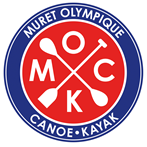 Fiche d’inscription      Année : 2023 / 2024				 (la licence fédérale 2023 restant valable jusqu’au 31 déc.2023)                  à retourner accompagné de :                                            * Certificat médical : modèle joint – préférer l’option : pratique en compétition* Test de 25 m : pour la 1° inscription d’un enfant.* Paiement de la cotisation : chèque à l’ordre de : M.O.C.K. (cas général : 210 €) L’inscription ne peut être effective qu’après réception de tous les documentsNom :                                       Prénom :                                           Né(e) le :Adresse :                                                                                     Code postal :                 Ville : Tél. dom :                             Tél. trav :                             Port :                                     e-mail :Responsables légaux (ou personnes) à prévenir en cas d’urgence :Autorisation parentale (pour les adhérents mineurs) : Je soussigné(e) : ………………………………………. responsable légal de l’enfant nommé ci-dessus :…………………………..* déclare qu’il sait nager et l’autorise à pratiquer le canoë kayak au sein du M.O.C.K.,* autorise mon enfant à participer aux sorties organisées par le M.O.C.K.,* autorise les responsables du club à prendre les dispositions nécessaires en cas d’accident, * autorise le transport de mon enfant lors des déplacements, dans un minibus ou dans une voiture conduite par un adulte adhérent ou non du club (par exemple par un autre parent),* autorise mon enfant à être pris en photo/vidéo, pour diffusion sur le site internet ou page Facebook du club.	J’ai lu la notice individuelle MAIF et je ne souscris pas à l’assurance complémentaire MAIF IA+    	J’ai lu la notice individuelle MAIF et je souscris à l’assurance complémentaire MAIF IA+ pour un coût de 11,85 €  Fait à :                                                    le :                                                Signature :__________________________________________________________________________________________________Réservé au Club  	Paiement le :                           Montant :                         Chèque             Liquide            Autre (préciser) :                          NomPrénomTél Dom.Tél Trav.Tel Port.Fiche inscript.Certif Med. Compet/loisirAss. Compl.  oui / nonTest 25 mPassée FFCK le :N° LicenceDate retour